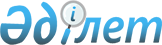 Тайынша ауданы Теңдік селолық округі Көзашар селосының құрамдық бөліктеріне атау беру туралыСолтүстік Қазақстан облысы Тайынша ауданы Теңдік селолық округі әкімінің 2010 жылғы 9 шілдедегі N 3 шешімі. Солтүстік Қазақстан облысы Тайынша ауданының Әділет басқармасында 2010 жылғы 6 тамызда N 13-11-186 тіркелді

      «Қазақстан Республикасындағы жергілікті мемлекеттік басқару және өзін-өзі басқару туралы» Қазақстан Республикасы Заңының 35-бабына, «Қазақстан Республикасының әкімшілік-аумақтық құрылысы туралы» Қазақстан Республикасы Заңының 14-бабына сәйкес және халық пікірін ескере отырып селолық округтің әкімі ШЕШТІ:



      1. Тайынша ауданы Теңдік селолық округі Көзашар селосының құрамдық бөліктеріне қосымшаға сәйкес атау берілсін:

      бірінші көше – Орталық;

      екінші көше – Мектеп.



      2. Осы шешім ресми жарияланған күннен кейін он күнтізбелік күн өткен соң қолданысқа енгізіледі.      Селолық округтің әкімі                     М. Шаменов
					© 2012. Қазақстан Республикасы Әділет министрлігінің «Қазақстан Республикасының Заңнама және құқықтық ақпарат институты» ШЖҚ РМК
				